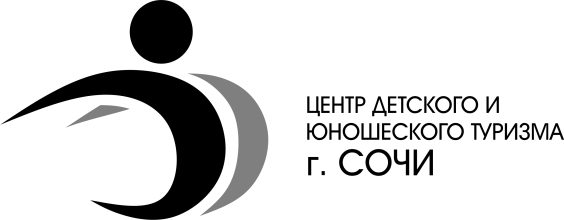 Открытые городские соревнования по спортивному  туризму 
(дистанция - комбинированная) 
"Сочи-2019"ИНФОРМАЦИОННЫЙ БЮЛЛЕТЕНЬСоревнования проводятся согласно ЕКП, Положению об открытых городских соревнованиях по спортивному туризму (дистанция-комбинированная) "Сочи-2019", Приказу УОН Администрации г. Сочи № 10 от 10 января 2019 г.Классификация спортивного соревнованияСпортивные соревнования уровня муниципального образования, командные. На соревнованиях планируются дистанции 1- 3 класса (согласно фактическому прохождению дистанции).Время и место проведения соревнованийСоревнования проводятся с 24 по 27 марта 2019  года на территории города-курорта Сочи.Сбор участников: Хостинский район, адрес ул. Саят-Нова д. 41, школа № 57, координаты N 43°36'18'', E 039°48'12'' (см. приложение).От конечной остановки маршрута № 43 «Улица Чекменева» до места сбора 15-20 минут ходьбы. Контактные телефоны: 8 918 407 96 48 ,Whats App 8 928 451 0777 Альберт Александрович  Налбандян.Организаторы спортивного соревнованияДепартамент физической культуры и спорта администрации города Сочи определяет условия проведения спортивных соревнований, предусмотренных настоящим Положением;МБУ ДО «ЦДиЮТиЭ» г.Сочи и СГОМО «Туристско-спортивная федерация»;ГСК, Главный судья Налбандян Альберт Александрович.Требования к участникам и условия их допускаВ соревнованиях принимают участие команды спортсменов города Сочи, Краснодарского края, а также других регионов РФ. К соревнованиям допускаются спортсмены возрастных групп:«мальчики-девочки» - группа «А» (2007 - 2009 г.р.);«юноши-девушки» - группа «Б»  (2004 - 2006 г.р.);«юноши-девушки» - группа «В»  (2001-2003 г.р.).Участники должны иметь надлежащую спортивную подготовку и медицинский допуск к данным соревнованиям.Состав команды Группа «А»: 1 тренер (руководитель команды), 1 заместитель руководителя, 6 участников;Группы «Б» и «В»: 1 тренер (руководитель команды), 1 заместитель руководителя, 4 участника.Допускается не более 2 дополнительных участников, заявленных в именной  заявке, которые должны соответствовать тем же требованиям, что и основные участники. Дополнительные участники передвигаются по маршруту вместе с командой, в технических этапах не участвуют.Программа соревнованийУсловия подведения итогов Победители определяются по наименьшей сумме штрафных баллов на всех этапах, отдельно по каждой возрастной группе.НаграждениеКоманды, занявшие 1-3 места в каждой возрастной группе, награждаются грамотами и памятными призами.Условия финансирования Расходы по участию в соревнованиях спортсменов и тренеров (проезд, питание в дни соревнований) осуществляются за счет командирующих организаций.Заявки на участиеПредварительные заявки на участие в соревнованиях, заполненные в электронном виде по форме (Приложение № 1 к данному бюллетеню), принимаются до 1 марта 2019 г  на электронную почту alikstalker@yandex.ru (пример: СОЧИ – СОШ № 0 – Иванов И.А.- хххххх@mail.ru – тел. 8 918 ххххххх -  группа А). Представители команд в день приезда сдают в мандатную комиссию именную заявку по установленной форме, заверенную врачом и руководителем физкультурно-спортивной, образовательной или общественной организации.- приказ командирующей организации;- документ, удостоверяющий личность на каждого члена команды (копия);- зачётная классификационная книжка спортсмена или приказ о присвоении разряда (документ возвращается по окончания соревнований).Предъявляют полис страхования жизни и здоровьяОбязательно подтверждение на участие в соревнованиях с 1 по 12 марта 2019 года по телефону +7918 407 96 48 – Налбандяну Альберту Александровичу.Команды, не подтвердившие участие, к соревнованиям не допускаются.Данный бюллетень является официальным приглашением на соревнованияПриложение № 1В Главную судейскую коллегию соревнований по спортивному туризму (дистанция комбинированная) «Кросс поход-2019»ПРЕДВАРИТЕЛЬНАЯ ЗАЯВКАПриложение № 2В Главную судейскую коллегию соревнований по спортивному туризму (дистанция комбинированная) «Кросс поход -2019»___________(название соревнований)от ______________________________________(название командирующей организации, адрес, телефон, e-mail, http)ЗАЯВКАПросим допустить к участию в соревнованиях команду ____________________________________________________________________________________________________________(название команды)в следующем составе:Всего допущено к соревнованиям ________ человек.Не допущено к соревнованиям __________ человек, в том числе ________________________(ФИО недопущенных)М.П.                                            Врач                       /______________________/ Печать медицинского учреждения                                  подпись врача               расшифровка подписи врачаТренер - представитель команды ___________________________________________________ФИО полностью, домашний адрес, телефон, e-mail________________________________________________________________________________«С правилами техники безопасности знаком» _____________________/__________________/                                                                                                                                подпись представителя                      расшифровка подписиСудья команды __________________________________________________________________                                                                     Звание, ФИО полностью, домашний адрес, телефон, e-mail_____________________________________________________________________________Руководитель командирующей организации  ______________________/_______________/М.П.  (организации)					         подпись руководителя                       расшифровка подписиПриложение № 3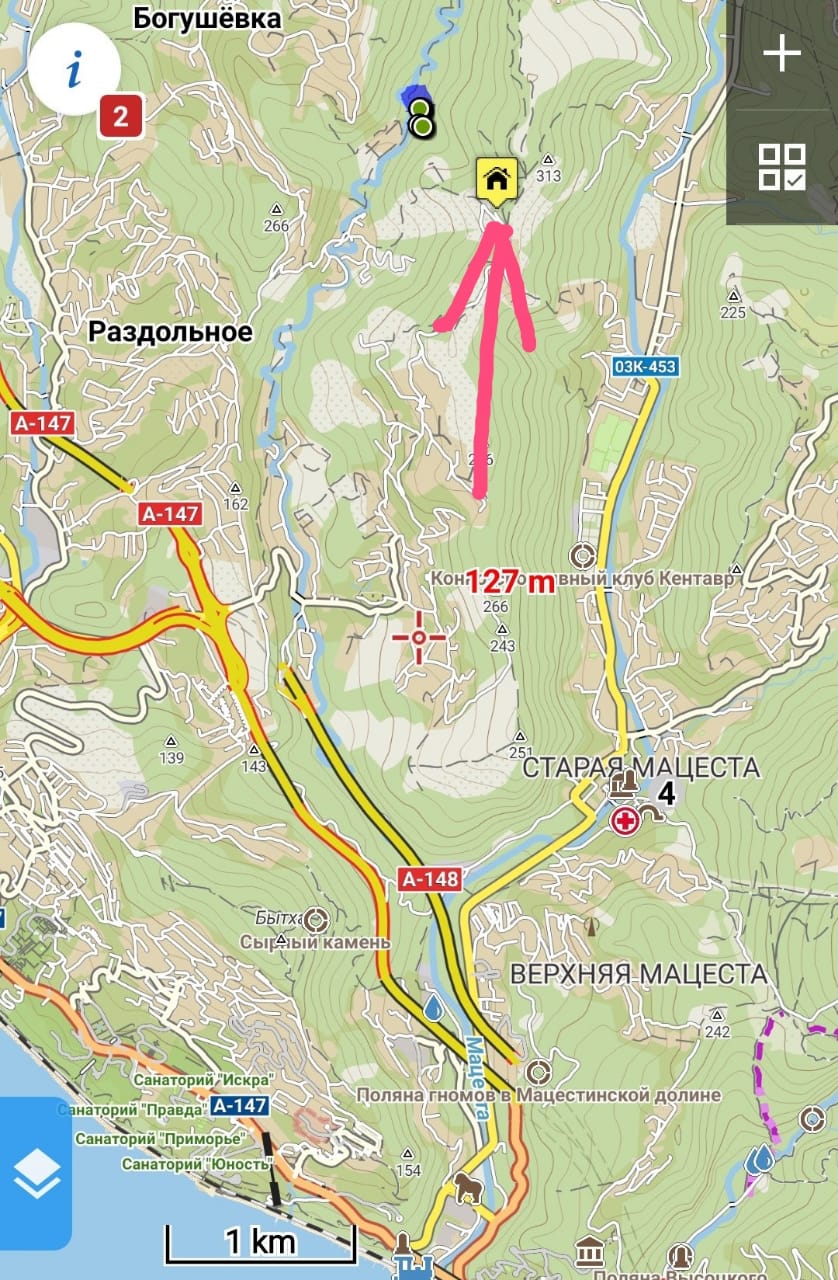 ДатаВремяНаименованиеС 12.01.2019Начало соревнований. Тур 0.24.03.2019До 11.00Заезд команд. Работа мандатной комиссии. Проверка снаряжения. Размещение.24.03.201912.00Совещание с руководителями команд.24.03.201913.00 – 22.00Начало соревнований. Квалификация.Дистанция комбинированная (0840161811Я).25.03.2019 8.00 - 18.00Выход команд на маршрут. Движение по маршруту, выполнение специальных заданий.25.03.201918.00Финиш дистанции и закрытие соревнований для группы «А».25.03.201918.30Разбивка биваков.25.03.201919.30Совещание с руководителями.25.03.201920.00Выполнение специальных заданий.26.03.2019С 8.00 до 18.00Выход команд на маршрут. Движение по маршруту, выполнение специальных заданий.26.03.201918.30Разбивка биваков.26.03.201919.30Совещание с руководителями.26.03.201920.00Выполнение специальных заданий.27.03.2019С 7.00 Продолжение соревнований.27.03.201913.30Совещание с руководителями.27.03.201914.00Закрытие соревнований. Награждение. Отъезд команд.  1Организация2Ф.И.О. руководителя организации3Почтовый индекс4Адрес5Телефон6E-mail7Ф.И.О. тренера – представителя8Сот. Телефон тренера – представителя9Возрастная группа№ п/пФамилия Имя отчество
участникаДата и год
рожденияСпортивный
разрядМедицинский
допускслово «допущен”
подпись и печать врачанапротив каждого участникаРосписьучастников в знании правил техники безопасностиПримечания1.2.3.4Дополнительные участникиДополнительные участникиДополнительные участникиДополнительные участникиДополнительные участникиДополнительные участникиДополнительные участники12